CANDIDATURE À UNE ACTION DE SENSIBILISATION 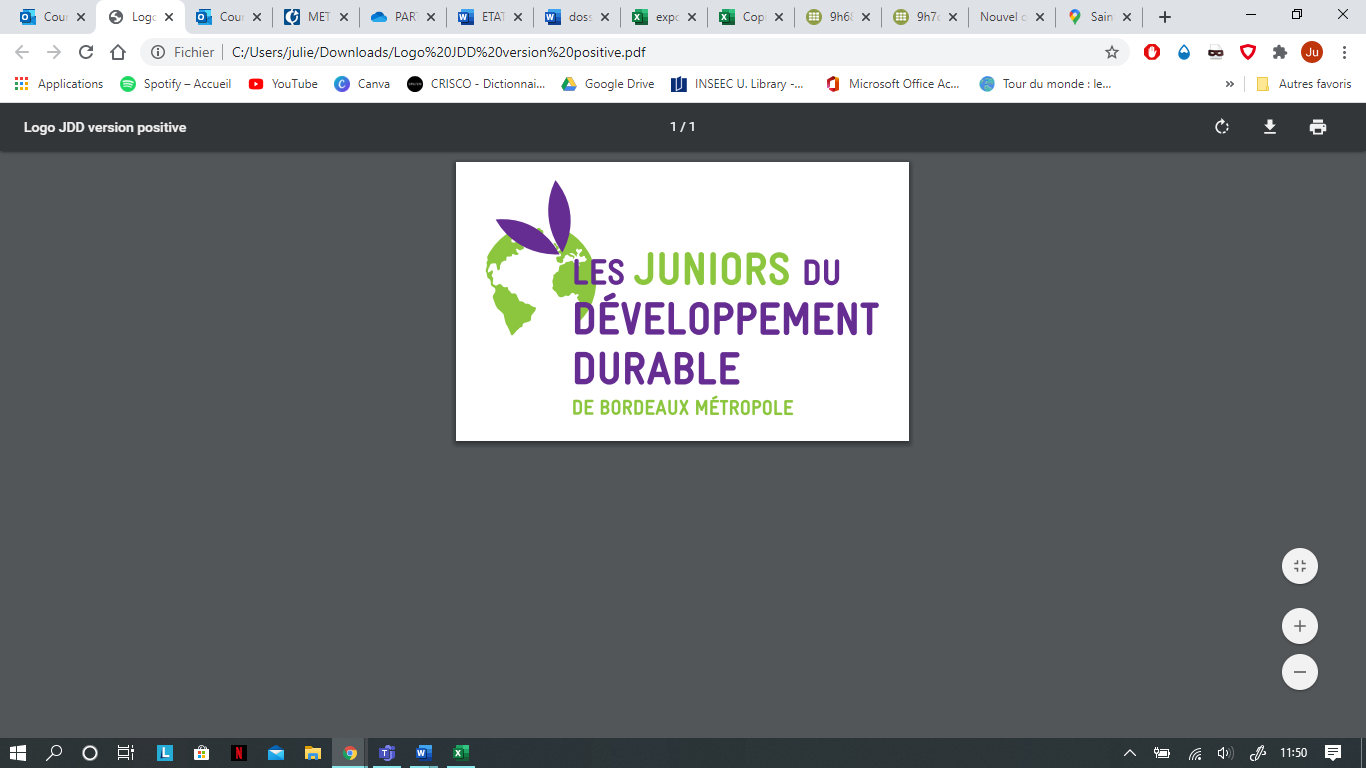 LES JUNIORS DU DEVELOPPEMENT DURABLE ANNÉE 2022-2023École : 	Commune : ………………………………………………………………………………………………………...Adresse : 	Téléphone de l’école : 	Mail de l’école : 	Nom et prénom de l’enseignant :	Téléphone de l’enseignant : 	Mail académique de l’enseignant : 	Niveau de classe concernée : 	Nombre d’élèves : 	Association choisie : 	Descriptif de l’action Parcours choisi :  Changement climatique Biodiversité  Cohésion sociale et solidarité Bien être et santé Production et la consommation responsablesPrésentation de l’action : Problématique / Constat : la situation de départ qui a justifié le recours à une sensibilisation dans votre écoleObjectifs à atteindre pour vos élèves : Descriptif de l’action avec l’association : Envisagez-vous de poursuivre cette sensibilisation avec d’autres partenaires ?À noter : toute intervention effectuée en classe ou sur site sans réception au préalable de la validation officielle de Bordeaux Métropole ne sera pas subventionnée et restera à la charge de l’école.